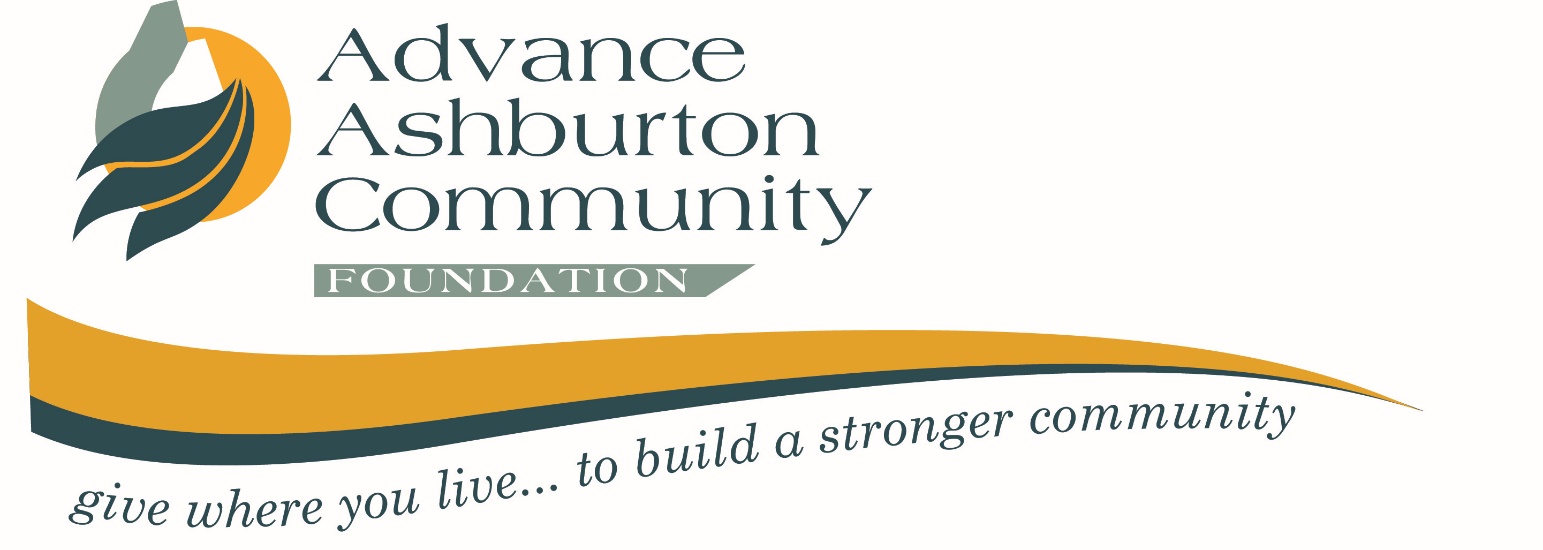 Leader’s ScholarshipApplication FormAdvance AshburtonPO Box 310Ashburtonph: 027 577 5875e-mail:  info@advanceashburton.org.nzwww.advanceashburton.org.nzEnquiries always welcome CLOSING DATE: 9th March 2020Advance Ashburton Community Foundation has been formed as a perpetual charitable trust dedicated to benefiting the Ashburton District.  It is registered as a charity under the Charities Act with number CC28482. Donated funds are received, invested, and the Foundation distributes the income to worthwhile organisations and causes as per the donors wishes.NFORMATIONThe Leader's Scholarship is to enhance the leadership skills of an outstanding Mid Cantabrian, to enable them to grow their leadership skills and enhance their capability of creating a better Ashburton District.  From study to completing a project or experience, the only barrier to the options of this scholarship is the imagination.Applicants must be over the age of 25, must reside within the Ashburton District, must work full time in Mid Canterbury (30+ hours per week), must be a NZ citizen or have permanent NZ residency status.The closing date for scholarship applications is Monday 9th March 2020.If shortlisted, applicants must be available for interview (either in person or via Skype) during the period of 12th March to 18th March 2019.Details of the course, project or experience to be undertaken must be provided upon application.Applicants will be notified of the outcome of their application by the 29th March 2020.The scholarship will be awarded at the Advance Ashburton’s Donor function, to be held on or after the 31st March 2020.The value of the scholarship is up to $10,000 towards a suitable leadership, personal development course, project or experience of the applicant’s choice.  Payment will be made directly to the recipient.  Invoices and proof of expenditure must be provided on request.All applications will be considered.  Applicants who are shortlisted through this initial review process will be required to attend an interview with representatives of the AACF.A scholarship may be revoked if a recipient’s behavior is inappropriate or the recipient has breached conditions of the scholarship.It is expected that the chosen course, project or experience will commence within 12 months of final selection.Recipients shall be responsible for providing any additional gear and equipment required for the course, project or experience.Recipients shall be responsible for completing any Application Forms and/or Medical Questionnaires in sufficient time frames as required.It is the applicants’ responsibility to ensure that they are eligible for their chosen course and have no health or personal issues that may prevent them from attending.Recipients shall complete a written report to Advance Ashburton Community Foundation within 3 months of completing the course, project or experience, in particular outlining the benefits gained.Recipients may be asked by the Foundation to participate in promotional activities as agreed by both parties.Immediate family of trustees and staff of AACF are not eligible to apply for these scholarships.Please complete this section to confirm your eligibility for this scholarship:	Do you reside within the Ashburton District?				Yes / No	Do you work full time (30+ hours) within the Ashburton District?		Yes / No	Are you a New Zealand Citizen or do you have permanent	New Zealand residency status?						Yes / No	Are you 25 years of age or over?					Yes / NoTO NOTE: When completing this application form, please do not be limited to the size of the box you see at each question. The box will increase in size as you type your answers. If you choose to submit a hand-written application, feel free to attach additional pages as required.What Education have you undertaken? (please include all leadership and personal development already undertaken)List work history in the table below:List all leadership experience you have to datePlease list in detail your personal and/or work goals or aspirations:What are your three (3) most immediate goals?What are your long-term ambitions?How do you think your Leadership/Personal Development course, project or experience will help you reach your goals and ambitions?Other CommentsPlease provide details of two referees: All fields are mandatory.How did you find out about the Scholarship?Ashburton Guardian   ⃝	         Courier  	⃝          Poster 	⃝	Employer  ⃝	     Facebook  ⃝Friends/Family 	⃝	(Please specify where, if known).…………………………..…………………………………..…..Internet 		⃝	(Please specify) ……………………..….…………………………………………………………….………Other 		⃝	(Please specify) …………………………………………………………………………………………..…..I have completed all relevant sections of the application form				⃝I have contacted my referees and they are aware of this application.			⃝This authorization relates to information in this application that Advance Ashburton Community Foundation (“Advance Ashburton”) may hold about me now or in the future.I reside in the Ashburton District and I am within the age of eligibility (see Section 2).I give permission to Advance Ashburton to make independent confidential inquires relating to my application.I understand that if I am awarded a Leader’s Scholarship this does not constitute acceptance onto my chosen course/project/experience and I accept that I am responsible for and must meet the requirements as deemed necessary by the provider for acceptance and attendance.If successful I authorize Advance Ashburton to use my name/photograph for publicity purposes, including on our website and social media, and to participate in promotional work as may be reasonably required by Advance Ashburton, free of charge.If successful I agree to provide Advance Ashburton with a written report within 3 months of completing the course.If successful I agree to advise Advance Ashburton if I withdraw from undertaking my chosen course/project/experience or I no longer reside in the Ashburton District.If successful I agree to act as a role model at all times and not to bring Advance Ashburton into disrepute.I accept that the decision of Advance Ashburton is final, and no correspondence or communication will be entered into.I declare that the information contained is true and factual.GENERAL INFORMATIONAbout UsBackgroundEligibilityApplication Closing Date and Important InformationValue and Payment of ScholarshipOther InformationSection 1: APPLICANT DETAILSFull NameTitle Miss Ms. Mrs. Mr.Preferred NameAddressContact TelephoneMobileEmailWhat leadership, professional development course, project or experience do you plan to undertake?When do you plan to undertake this?Do you have approval from your employer?Section 2: ELIGIBILITYSection 3: EDUCATION AND WORK SUMMARYWork HistoryEmployerIndustryPosition HeldStartedFinishedCurrentPreviousSection 4: LEADERSHIP EXPERIENCESection 5: GOALS / ASPIRATIONSSection 6: REFEREE DETAILSNameAddressMobile PhoneRelationship to ApplicantYears KnownNameAddressMobile PhoneRelationship to ApplicantYears KnownSection 7: GENERAL INFORMATIONSection 8: CHECKLISTSection 9: DECLARATION AND PRIVACY ACT 1993 AUTHORISATIONFull Name of ApplicantSignatureDate